2nd and 3rd Grade Reflection 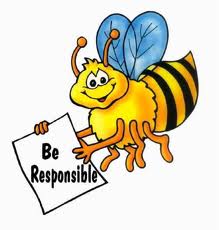 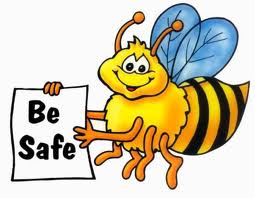 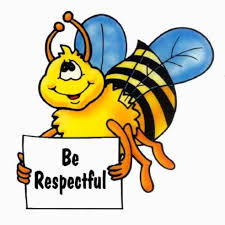 Name:  ____________________________Date:  ____________________________1.  What expectation did I not meet?  ________________________________ ________________________________________________________________________________________________2.  Write and draw a picture about my behavior.________________________________ ________________________________________________________________________________________________3.  Write and draw what I need to do instead.________________________________ ________________________________________________________________________________________________4.  Do I need to apologize to anyone?			Did I apologize?      yes	      no						    yes		noto whom:  ____________________Student Signature:  _____________________________Teacher Signature:  _____________________________Parent/Guardian Signature:  _____________________________